BK-S01-01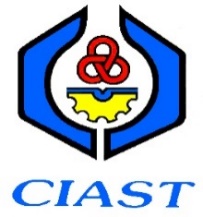 PUSAT LATIHAN PENGAJAR DAN KEMAHIRAN LANJUTANJABATAN PEMBANGUNAN KEMAHIRANKEMENTERIAN SUMBER MANUSIABORANG PENDAFTARAN KONTRAKTOR / PEMBEKAL1.	NAMA SYARIKAT		:……………………………………………………..………………………...2.	ALAMAT SYARIKAT	:………………………………………………………………………..……...					 ……………………………………...………………………………………..					 …………………………………………...…………………………………..					 ………………………………………………………………...……………..3.	NAMA PENGURUS	:………………………………………………………………………...……..4.	NO. TELEFON		:……………………………………………………………………………….5.	NO. FAX			:……………………………………………………………………………….6.	E-MAIL			:……………………………………………………………………………….7.	NAMA BANK		:……………………………………………………...………………………..8.	NO. AKAUN BANK 	:……………………………………………………………………………….9.	CAWANGAN BANK	:…………………………………………………………..............................10.	KELAYAKAN SYARIKAT	:     Bumiputra / Bukan Bumiputra*11.	SIJIL KEMENTERIAN KEWANGAN	(Jika Berkenaan)	NO. SIJIL KEW & TARIKH TAMAT :……………………………………………..……………………..	KOD BIDANG SIJIL KEW :………………………………………………………..…………………... 12.	CIDB	(Jika Berkenaan)	NO. SIJIL SPKK & TARIKH TAMAT :............................................................................................	GRED  : G1 / G2 / G3 / G4 / G5 / G6 / G7*(*) Potong mana-mana yang tidak berkenaanSila lampirkan salinan sijil berkaitan & profil syarikat.PUSAT LATIHAN PENGAJAR DAN KEMAHIRAN LANJUTANJABATAN PEMBANGUNAN KEMAHIRANKEMENTERIAN SUMBER MANUSIA13.	SENARAI   BEKALAN/PERKHIDMATAN/KERJA YANG TELAH/SEDANG DILAKSANAKAN :*  Sila buat lampiran lain jika perlu.PUSAT LATIHAN PENGAJAR DAN KEMAHIRAN LANJUTANJABATAN PEMBANGUNAN KEMAHIRANKEMENTERIAN SUMBER MANUSIA14.	Disahkan bahawa butiran di atas adalah benar.Tarikh  :………………………..	………………………………………………………….					                (Tandatangan & Cop Syarikat)					Nama 	            :………………………………………..					Jawatan  	:………………………………………..15.	KEGUNAAN UPPP :KATEGORI/PENGKHUSUSANB    :..........................................................................................................................CE  :..........................................................................................................................ME  :..........................................................................................................................BILPERIHAL BEKALAN/PERKHIDMATAN/KERJA TAHUN  MAJIKAN(Nama & Alamat)HARGA CATITANTarikh Terima  :………..………….…………No. Ruj. :……………………………………..Tandatangan UPPP :…………………….………………………..Nama  :…………...…………………………Cop Jawatan :………………………………Keputusan :Terima   /   Tidak Terima*Keputusan :Terima   /   Tidak Terima*